VARSyntax:VAR  (  argument-list  )Description: Makes an estimate of the variance based on a sample. [Note: VAR assumes that its arguments are a sample of the population. If the data represents the entire population, VARP should be used instead. If logical values and text representations of numbers in a reference are to be included as part of the calculation, use VARA instead. end note]Mathematical Formula: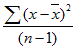 where x is the sample mean AVERAGE(argument-1, argument-1,…, argument-n) and n is the sample size.Arguments:Return Type and Value: number – An estimate of the variance based on a sample.[Example:

VAR(1202,1220,1323,1254,1302) results in 2683.2

end example]NameTypeDescriptionargument-listlogical, number, name, text, array, reference The arguments in argument-list designate the numbers that are samples of the population. Logical values, and text representations of numbers that are entered directly into the list of arguments are included. If an argument is an array or reference, only numbers in that array or reference are included. Empty cells, logical values, text, or error values in the array or reference are ignored.